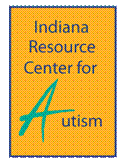 sit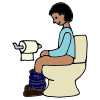 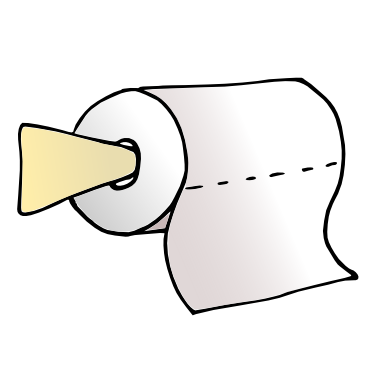 wipeflush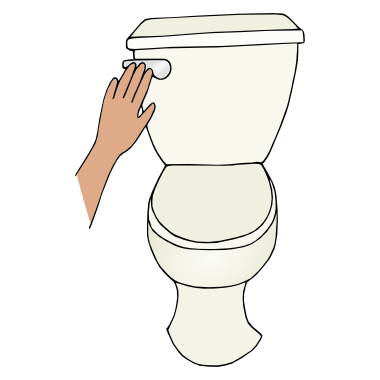 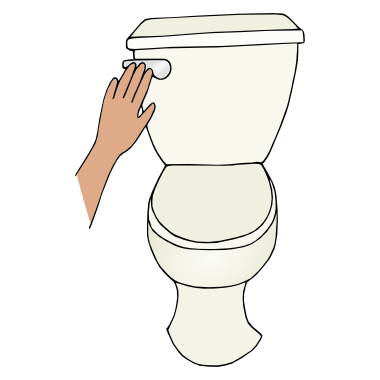 wash 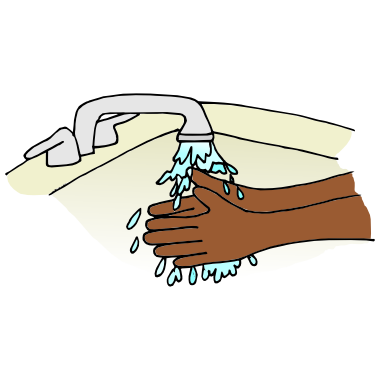  hands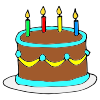 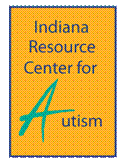 wipeflushwash  hands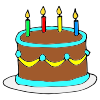 wipeflushwash 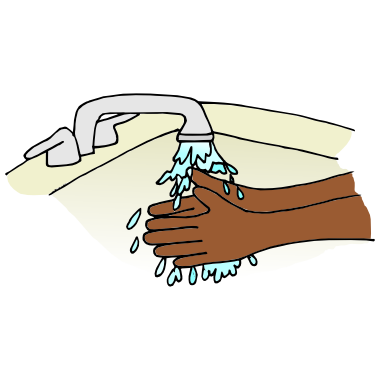  hands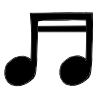 sit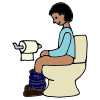 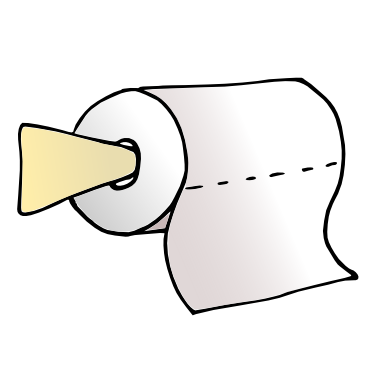 wipeflushwash handsSing Happy Birthday 2 timessitwipeflushwash handsSing ABC Song wipe flushwash        handsSing Happy Birthday 2 times wipe flushwash        handsSing ABC Song 